2018/19 – Female Friendly Facilities Fund		                      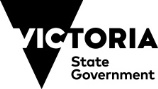 Community Organisations Expression of Interest Form NB: Consideration will be given to claiming in-kind expenses such as voluntary labour and donated materials to a maximum value of 50 per cent of the total project cost.*  The supporting documents checklist has been referred to and appropriate documents are attached to the expression of interest.* Further information can be found at www.sport.vic.gov.au/grantsSection 1 – Contact InformationSection 1 – Contact InformationSection 1 – Contact InformationSection 1 – Contact InformationSection 1 – Contact InformationSection 1 – Contact InformationSection 1 – Contact InformationSection 1 – Contact InformationSection 1 – Contact InformationSection 1 – Contact InformationSection 1 – Contact InformationSection 1 – Contact InformationFields marked (*) are mandatoryFields marked (*) are mandatoryFields marked (*) are mandatoryFields marked (*) are mandatoryFields marked (*) are mandatoryFields marked (*) are mandatoryFields marked (*) are mandatory* Name of Organisation:* Name of Organisation:* Name of Organisation:* Name of Organisation:* Name of Organisation:* Name of Organisation:* Main Street Address:* Main Street Address:* Main Street Address:* Main Street Address:* Main Street Address:* Main Street Address:* Town / Suburb:* Town / Suburb:* Town / Suburb:* Town / Suburb:* Town / Suburb:* Town / Suburb:* Postcode:* Postcode:* Postcode:* Postcode:* State:Postal Address (if different from above):Postal Address (if different from above):Postal Address (if different from above):Postal Address (if different from above):Postal Address (if different from above):Postal Address (if different from above):Postal Address (if different from above):Postal Address (if different from above):Postal Address (if different from above):Town / Suburb:Town / Suburb:Town / Suburb:Town / Suburb:Town / Suburb:Postcode:Postcode:Postcode:Postcode:State:Authorised person (This is the person who is authorised by the organisation to make the expression of interest on their behalf)Authorised person (This is the person who is authorised by the organisation to make the expression of interest on their behalf)Authorised person (This is the person who is authorised by the organisation to make the expression of interest on their behalf)Authorised person (This is the person who is authorised by the organisation to make the expression of interest on their behalf)Authorised person (This is the person who is authorised by the organisation to make the expression of interest on their behalf)Authorised person (This is the person who is authorised by the organisation to make the expression of interest on their behalf)Authorised person (This is the person who is authorised by the organisation to make the expression of interest on their behalf)Authorised person (This is the person who is authorised by the organisation to make the expression of interest on their behalf)Authorised person (This is the person who is authorised by the organisation to make the expression of interest on their behalf)Authorised person (This is the person who is authorised by the organisation to make the expression of interest on their behalf)Authorised person (This is the person who is authorised by the organisation to make the expression of interest on their behalf)Authorised person (This is the person who is authorised by the organisation to make the expression of interest on their behalf)Authorised person (This is the person who is authorised by the organisation to make the expression of interest on their behalf)Authorised person (This is the person who is authorised by the organisation to make the expression of interest on their behalf)Authorised person (This is the person who is authorised by the organisation to make the expression of interest on their behalf)Authorised person (This is the person who is authorised by the organisation to make the expression of interest on their behalf)Authorised person (This is the person who is authorised by the organisation to make the expression of interest on their behalf)Authorised person (This is the person who is authorised by the organisation to make the expression of interest on their behalf)Authorised person (This is the person who is authorised by the organisation to make the expression of interest on their behalf)* Title:* First name:* First name:* First name:* Last name:* Last name:* Last name:*Position:*Position:*Position:*Telephone:*Telephone:Mobile:Mobile:Fax:Fax:Email:Email:Section 2 – Project OverviewSection 2 – Project OverviewSection 2 – Project OverviewSection 2 – Project Overview* Project name Please use 10 words or less and name the facility/reserve and project type (for example, ABC Football Club LED Lighting Installation).* Project name Please use 10 words or less and name the facility/reserve and project type (for example, ABC Football Club LED Lighting Installation).* Project name Please use 10 words or less and name the facility/reserve and project type (for example, ABC Football Club LED Lighting Installation).* Project name Please use 10 words or less and name the facility/reserve and project type (for example, ABC Football Club LED Lighting Installation).* Project name Please use 10 words or less and name the facility/reserve and project type (for example, ABC Football Club LED Lighting Installation).* Project name Please use 10 words or less and name the facility/reserve and project type (for example, ABC Football Club LED Lighting Installation).Current approximate membership numbers:Current approximate membership numbers:*What are you going to do? Describe the project in two sentences. Particularly describe what you have now and what you are going to achieve as a result of this project. (for example, Install 100 lux LED lighting at the ABC Reserve to benefit the ABC Football Club).*What are you going to do? Describe the project in two sentences. Particularly describe what you have now and what you are going to achieve as a result of this project. (for example, Install 100 lux LED lighting at the ABC Reserve to benefit the ABC Football Club).*What are you going to do? Describe the project in two sentences. Particularly describe what you have now and what you are going to achieve as a result of this project. (for example, Install 100 lux LED lighting at the ABC Reserve to benefit the ABC Football Club).*What are you going to do? Describe the project in two sentences. Particularly describe what you have now and what you are going to achieve as a result of this project. (for example, Install 100 lux LED lighting at the ABC Reserve to benefit the ABC Football Club).*What are you going to do? Describe the project in two sentences. Particularly describe what you have now and what you are going to achieve as a result of this project. (for example, Install 100 lux LED lighting at the ABC Reserve to benefit the ABC Football Club).*What are you going to do? Describe the project in two sentences. Particularly describe what you have now and what you are going to achieve as a result of this project. (for example, Install 100 lux LED lighting at the ABC Reserve to benefit the ABC Football Club).*Describe any groups or communities your project is directed at or particularly relevant to. For example, people with a disability, women, Aboriginal people, youth, culturally and linguistically diverse communities, older adults. If this is not relevant for your project you can leave this question blank. Your response is limited to 1000 characters.*Describe any groups or communities your project is directed at or particularly relevant to. For example, people with a disability, women, Aboriginal people, youth, culturally and linguistically diverse communities, older adults. If this is not relevant for your project you can leave this question blank. Your response is limited to 1000 characters.*Describe any groups or communities your project is directed at or particularly relevant to. For example, people with a disability, women, Aboriginal people, youth, culturally and linguistically diverse communities, older adults. If this is not relevant for your project you can leave this question blank. Your response is limited to 1000 characters.*Describe any groups or communities your project is directed at or particularly relevant to. For example, people with a disability, women, Aboriginal people, youth, culturally and linguistically diverse communities, older adults. If this is not relevant for your project you can leave this question blank. Your response is limited to 1000 characters.*Describe any groups or communities your project is directed at or particularly relevant to. For example, people with a disability, women, Aboriginal people, youth, culturally and linguistically diverse communities, older adults. If this is not relevant for your project you can leave this question blank. Your response is limited to 1000 characters.*Describe any groups or communities your project is directed at or particularly relevant to. For example, people with a disability, women, Aboriginal people, youth, culturally and linguistically diverse communities, older adults. If this is not relevant for your project you can leave this question blank. Your response is limited to 1000 characters.* Where will your project happen? Please provide the address of where most of your planned activity will take place including town / suburb and postcode.* Where will your project happen? Please provide the address of where most of your planned activity will take place including town / suburb and postcode.* Where will your project happen? Please provide the address of where most of your planned activity will take place including town / suburb and postcode.* Where will your project happen? Please provide the address of where most of your planned activity will take place including town / suburb and postcode.* Where will your project happen? Please provide the address of where most of your planned activity will take place including town / suburb and postcode.* Where will your project happen? Please provide the address of where most of your planned activity will take place including town / suburb and postcode.Address:      Address:      Address:      Address:      Address:      Address:      Local government area:      Local government area:      Local government area:      Local government area:      Local government area:      Local government area:      When will your project take place? When will your project take place? When will your project take place? When will your project take place? When will your project take place? When will your project take place? * Anticipated project start date:* Anticipated project completion date:* Anticipated project completion date:Section 3 – Project Details that address the Assessment CriteriaPlease indicate how your project addresses the following assessment criteria: Why?, How?, Who?, and What will the project achieve?. Refer to the program guidelines to help you answer the questions. Responses to each question should be no more than 500 words. Attach additional pages if required.* Why do you want to do this project? What circumstances and demand have created ideas for this project? Does it link with other plans?* How Do you have a project plan? Do you have quotation or cost estimate? Will it be locally led? How will you pay for it?* Who will be involved in the project? Who will manage the project? Who are the partners? Describe any voluntary or in-kind contributions?* What will the project achieve? How will it increase or maintain the use or multi-use of the facility? How will it increase (or maintain) participation in sport and recreation? How will it improve access to those groups traditionally disadvantaged? Describe what gender equality policies and/or practices are currently undertaken by the club/organisation.Section 4 – Project BudgetSection 4 – Project BudgetSection 4 – Project BudgetSection 4 – Project BudgetSection 4 – Project BudgetPlease provide details of the income and expenditure for your project, excluding GST. Note that the total income must equal total expenditure.You are required to submit your budget using the categories provided. If you cannot provide enough details in this section please provide a summary here and the details on a separate sheet (or sheets) using the same categories.Please provide details of the income and expenditure for your project, excluding GST. Note that the total income must equal total expenditure.You are required to submit your budget using the categories provided. If you cannot provide enough details in this section please provide a summary here and the details on a separate sheet (or sheets) using the same categories.Please provide details of the income and expenditure for your project, excluding GST. Note that the total income must equal total expenditure.You are required to submit your budget using the categories provided. If you cannot provide enough details in this section please provide a summary here and the details on a separate sheet (or sheets) using the same categories.Please provide details of the income and expenditure for your project, excluding GST. Note that the total income must equal total expenditure.You are required to submit your budget using the categories provided. If you cannot provide enough details in this section please provide a summary here and the details on a separate sheet (or sheets) using the same categories.Please provide details of the income and expenditure for your project, excluding GST. Note that the total income must equal total expenditure.You are required to submit your budget using the categories provided. If you cannot provide enough details in this section please provide a summary here and the details on a separate sheet (or sheets) using the same categories.IncomeIncomeExpenditureExpenditureAmount requested from this program$      Professional Planning / Advice$      Contributions – Local government$      Project Construction$      Grants – Federal government$      In-Kind Expenses$      Grants – Other state government $      Contingencies, escalations and allowances$      Contributions – Public$      Project Management$      Contributions – Philanthropic organisations$      Other (please specify)      $      Contributions – In-kind$      $      Other (please specify)      $      $      Total Income$      Total Expenditure$      DeclarationDeclarationDeclarationDeclarationI state that the information in this expression of interest and attachments is to the best of my knowledge true and correct. I understand that this is an expression of interest only and may not necessarily result in funding approval.I state that the information in this expression of interest and attachments is to the best of my knowledge true and correct. I understand that this is an expression of interest only and may not necessarily result in funding approval.I state that the information in this expression of interest and attachments is to the best of my knowledge true and correct. I understand that this is an expression of interest only and may not necessarily result in funding approval.I state that the information in this expression of interest and attachments is to the best of my knowledge true and correct. I understand that this is an expression of interest only and may not necessarily result in funding approval.* Signature:* Date:* Print name:* Position:(To be signed by a person with delegated authority to apply - i.e. President, Secretary, Public Officer or Treasurer)(To be signed by a person with delegated authority to apply - i.e. President, Secretary, Public Officer or Treasurer)(To be signed by a person with delegated authority to apply - i.e. President, Secretary, Public Officer or Treasurer)(To be signed by a person with delegated authority to apply - i.e. President, Secretary, Public Officer or Treasurer)Supporting documentsPlease attach the following documents with your expression of interest (if applicable): Schematic plans Quotes  Evidence of confirmation of funding sources (for example, bank statements confirming club contribution) * Completed Fair Play Code (formerly Victorian Code of Conduct for Community Sport) Form for Tenants from all clubs and/or associations that are tenants of the facility * Completed Voluntary Labour and In-Kind Support Pro-forma Letters of support from organisations that clearly indicates how the group/individual will either support the project or benefit from the scope of works A legally binding land use or joint use agreement for projects located on private land and a joint use agreement or notification of intention form for those projects located on school land